ООО «Сибирь Технология»630128, Новосибирск, Инженерная 4а, оф. 417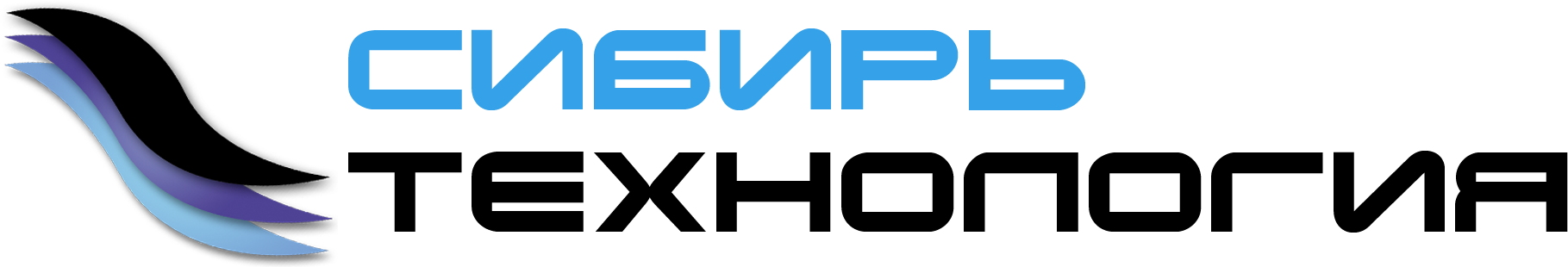 тел: +7 (383) 363 61 02, +7 (383) 363 61 07факс: +7 (383) 363 61 08www.sib-ndt.ruinfo@sib-ndt.ruОпросный лист 
для выбора анализаторов химического состава металлов и сплавов 
и подготовки предварительных Коммерческих предложений.Начало формыЧасть I. Контактная информацияЧасть II. Тип материалов для анализа.Металлы,     Порошки,     Почвы,     Руды,
Другие материалы (укажите какие): Часть III. Область применения .Входной контроль,     Контроль плавок,     Сортировка,     Контроль на потоке,
Анализ высокочистых элементов. Часть IV. Место эксплуатации.Улица,     Цех,     Лаборатория,
Другое (укажите какое): Часть V. Количество испытаний в день: Часть VI. Сроки приобретения оборудования.Планируемые сроки приобретения оборудования: Часть VII. Параметры материалов для анализа.Необходимые элементы и их диапазон.Дополнительная информация:Укажите марки материалов:
Предприятие (обязательно):Адрес:Контактное лицо (обязательно):Должность:Контактный телефон (обязательно):Факс:E-mail:Название элементаОснова: Основа: Основа: Основа: Основа: Основа: Название элементаmin.,%max.,%min.,%max.,%min.,%max.,%AgAlAsBeBiCCaCuCdCoCrFeMgMnMoNbNiPPbSSbSeSiSnTeZnZrBVTi